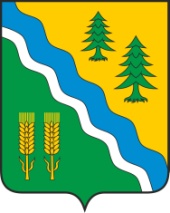 АДМИНИСТРАЦИЯ КРИВОШЕИНСКОГО РАЙОНАПОСТАНОВЛЕНИЕ         06.07.2023                                                                                                                             № 396  с. КривошеиноТомской областиОб отмене постановления «Об утверждении перечня объектов, в отношении которых планируется заключение концессионных соглашений» № 391 от 04.07.2023.           В целях приведения системы муниципальных правовых актов, в соответствии со статьей 35 Устава муниципального образования Кривошеинский район Томской области ПОСТАНОВЛЯЮ:   1. Отменить   постановление   Администрации   Кривошеинского   района  от  04.07.2023  № 391 «Об утверждении перечня объектов, в отношении которых планируется заключение концессионных соглашений».   2. Разместить постановление на официальном сайте муниципального образования Кривошеинский район Томской области в информационно-телекоммуникационной сети «Интернет» http://kradm.tomsk.ru и опубликовать в Сборнике нормативных актов Администрации Кривошеинского района.               3. Настоящее постановление вступает в силу с даты его подписания.              4. Контроль за исполнением настоящего постановления возложить на заместителя Главы Кривошеинского района по социально-экономическим вопросам. Глава Кривошеинского района                      	                                                           А.Н.КоломинАхмадеева А.С. (8-38-251) 2-11-81Прокуратура, Ахмадеева А.С.-2